Directorio de Agencias de PRDirectorio de Municipios de PRDirectorio de Agencias Federales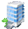 Oficina CentralDirección PostalTeléfonos / FaxHorario de ServicioPlaza de Retiro437 Ave. Ponce de LeónParada 32 ½San Juan, PRP.O. Box 42003                                            San Juan PR 00940Tel.: (787) 754-4545 AdministraciónFax: (787) 250-7251Lunes a viernes 8:00am - 4:30pmCentro de Contacto437 Ave. Ponce de LeónParada 32 ½San Juan, PRP.O. Box 42003                                            San Juan PR 00940Tel.: (787) 777-1500Fax: No disponibleLunes a jueves7:30am - 7:00pmViernes7:30am – 5:00pmSábado9:00am – 2:00pm Centro de Orientación deHato ReySan Juan, PRP.O. Box 42003                                            San Juan PR 00940Tel.: (787) 294-8070Fax: No DisponibleLunes a jueves7:30am - 7:00pmViernes7:30am – 5:00pmSábado9:00am – 2:00pmEjecutivo:Lcdo. Francisco Del Castillo OrozcoTítulo:Administrador InterinoCerca de:Hospital Pavía, Hato Rey Web:http://www.asr.pr.gov/ Sombrilla:ASRMapa:Ruta AMA:MIParada TU:Domenech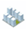 Oficinas de Servicio a través de Puerto RicoOficinas de Servicio a través de Puerto RicoOficinas de Servicio a través de Puerto RicoOficinas de Servicio a través de Puerto RicoPuebloDirección PostalTeléfonos / Fax Horario de ServicioCAGUASCAGUASCAGUASCAGUASAngora Office Park162 Calle Gautier BenítezCaguas, PR 00725-5540P.O. Box 42003                                            San Juan PR 00940-2203Tel: (787) 745-6052Tel: (787) 745-6054Tel.: (787) 777-1500Tel.: (787) 957-8181: TelePréstamoFax: (787) 745-1274cesrecaguas@retiro.pr.gov Lunes a viernes 8:00am - 4:30pmMAYAGUEZMAYAGUEZMAYAGUEZMAYAGUEZPlaza Vista Verde                               310 Ave. Hostos                                     Km 156.7 Carretera Núm. 2 Mayagüez, PR 00682-2518P.O. Box 42003                                            San Juan PR 00940-2203Tel.: (787) 777-1500 ext. 3302Tel.: (787) 805-0411Tel.: (787) 805-0413Tel.: (787) 805-0422Tel.: (787) 957-8181: TelePréstamoFax: 787-805-0410cesremayaguez@retiro.pr.govLunes a viernes 8:00am - 4:30pmPONCEPONCEPONCEPONCEExecutive Hall (Santa Maria Shpg Ctr)441 Calle Ferrocarril Suite 101 Ponce PR 00717-1102P.O. Box 42003                                            San Juan PR 00940-2203Tel.: (787) 777-1500 Ext. 3413Tel: (787) 840-0800Tel: (787) 840-0805Tel.: (787) 957-8181: TelePréstamoFax: (787) 841-1130cesreponce@retiro.pr.govLunes a viernes 8:00am - 4:30pm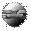 Otros Enlaces